DAgsorden Skolebestyrelsesmøde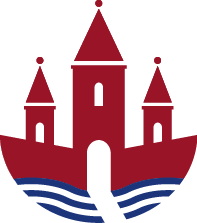 Skole:	Randers SpecialskoleMødested:	Borup Byvej
Mødedato:	01-09-2022 Besøg af kommunaldirektør Jesper Kaas og skolechef Carsten Fredslund vedr. skolens budget og økonomi.Konstitution af skolebestyrelsenPrincipper for Randers SpecialskoleSkemaer til tilsynBudget og økonomiLejrskole/koloni – drøftelse af princip for lejrskole/koloniOrientering om interne og eksterne praktikkerEventueltReferat Skolebestyrelsesmøde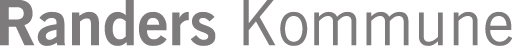 Mødested:	Borup Byvej
Mødedato:	01-09-2022 		
Deltagere:	Nete Ankerstjerne, Henriette Malland, Louise Reincke, Morten Arvidsen Bech, Kent Mathiesen, John Wiingaard, Michael Lai, Margit Toft, Jesper Munk Hansen, Anna Rysbjerg, Pia Madsen, Lene Hyldborg-Thomsen og Klaus Viggers
Afbud:	Ahmad Badawi og Mehmet Øzarslan,Besøg af kommunaldirektør Jesper Kaas og skolechef Carsten Fredslund vedr. skolens budget og økonomi:Jesper Kaas og Carsten Fredslund deltog under dette punkt for at fremme en god dialog mellem forvaltning, skolebestyrelse og det politiske system.Forældrerepræsentanterne gør opmærksom på, at mange forældre har en oplevelse af, at det er økonomien, der styrer hvilket tilbud eleverne får og ikke elevernes behov. Forældrene har en oplevelse af ikke at blive hørt og følelsen af, at deres børn ikke får et sidestillet tilbud som børn i almenområdet. Jesper Kaas fortæller, at det har han stor respekt for. Det er ikke hverken forvaltningens hensigt eller indstilling, at børn skal visiteres, så der spares flest mulig penge. De visiteres efter en faglig vurdering. Jesper pointerer, at det er vigtigt, at der er tillid til visitationen, og han ønsker en drøftelse af, hvordan vi når derhen?Jesper pointerer desuden, at det vil være dejligt og vigtigt at finde en god måde at være i dialog med hinanden på omkring specialområdet, så vi bliver hinandens medspillere.Forældrerepræsentanterne har et ønske om, at det revurderes, om 10. klasses elever pr automatik skal indplaceres i takst 1. Det vil Carsten og Jesper bringe med tilbage til det politiske system. Konstitution af skolebestyrelsen:Nete Ankerstjerne genvælges som formand.John Wiingaard vælges som næstformand.Principper for Randers Specialskole:Skolebestyrelsen beslutter, at vi løbende tager Randers Specialskoles principper op på dagsordenen til skolebestyrelsesmøderne og tager stilling til, om de eventuelt skal justeres.De enkelte principper sættes på årshjulet for bestyrelsesmøderne.Skemaer til tilsyn:Skolebestyrelsen har ingen kommentarer til skemaerne.Vi aftaler, at vi på næste skolebestyrelsesmøde sætter en drøftelse af tankerne bag skemaerne og fordelingen mellem faggrupperne på dagsordenen.Budget og økonomi:Klaus orienterer om budgettet. Der er nye elever på vej. Der er kommet nogle opsigelser. Der ligger refusioner og venter – de kommer til december. Vi ender på ca. 2,5 millioner i merforbrug i år.John tilbyder at give sparring på, hvordan vi kan lave et mere gennemsigtigt budget, der øger kommunikationsværdien for skolebestyrelsen.Skolebestyrelsen føler ikke, de kan få tilstrækkelig indsigt i skolens budgetopfølgning på det nuværende grundlag. Klaus kontakter forvaltningen med forældrerepræsentanternes ønske om et mere gennemsigtigt og detaljeret budget.Lejrskole/koloni – drøftelse af princip for lejrskole/koloniVi beslutter, at der skal være koloni en gang i elevernes skoleliv for de elever, hvor det er relevant og muligt. Det kan være i uge 26. Der kan være en mulighed for, at forældre kan hjælpe og deltage. Det besluttes, at der skal ske videre behandling af princip fir koloni på et kommende skolebestyrelsesmøde.Orientering om interne og eksterne praktikkerKlaus orienterer omkring interne og eksterne praktikker på Randers Specialskole. De varetages fremadrettet af personale på skolen. Praktikkerne kører videre som hidtil.EventueltKommunaldirektør Jesper Kaas foreslår, at skolen får et nyt navn.På baggrund heraf indstiller en enig skolebestyrelse til, at det nye navn bliver Solsikkeskolen, da det i forbindelse med sammenlægningen var det navn, der kom på en anden plads efter Randers Specialskole ved afstemningen. Baggrunden for indstillingen til et nyt skolenavn er, at flere elever og forældre har følt sig intimiderede af navnet. Solsikkeskolen har et mere positivt budskab. Følgende proces omkring nyt navn besluttes: Indstillingen til nyt navn, Solsikkeskolen, behandles i MED-udvalget og i elevrådet.På baggrund af drøftelse i MED-udvalget og i elevrådet, tages der endelig stilling i skolebestyrelsen på næstkommende bestyrelsesmøde.Vi aftaler, at Lene og Klaus undersøger hvad det vil indebære administrativt og økonomisk at skifte skolens navn. Bilag og data kommer med dagsordenen til næste skolebestyrelsesmøde.